www.ks5u.com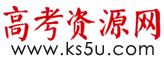 海原一中2020--2021学年第二学期期末考试高二政治试卷注意事项：1．答卷前，考生务必将自己的姓名、准考证号填写在答题卡上。2．回答选择题时，选出每小题答案后，用铅笔把答题卡上对应题目的答案标号涂黑，如需改动，用橡皮擦干净后，再选涂其它答案标号。回答非选择题时，将答案写在答题卡上，写在本试卷上无效。3．考试结束后，将本试卷和答题卡一并交回。第I卷（选择题）一、单选题（每题3分，共75分）1．中国特色社会主义理论体系是马克思主义中国化的最新成果，是党最宝贵的政治和精神财富。由此可见（  ）A．哲学都是自己时代的精神上的精华B．哲学是时代进步的助推器C．中国特色社会主义理论体系是当今时代的精神上的精华D．只有真正的哲学才是对具体科学的概括和总结2．唯物主义和唯心主义是两种根本对立的哲学派别。其根本区别在于（    ）A．是否承认世界具有可知性	  B．是否承认意识对物质具有能动作用C．是否承认物质决定意识	  D．是否承认意识能够直接作用于物质3．为什么眼里常含泪水，因为对这土地爱得深沉…祖国大地提供着最丰厚的精神营养，人民情怀，植根于真诚的醇厚滋养。从梁家河、正定、宁德、十八洞村等，一串足迹串起不同的地名，“我将无我，不负人民”。“为民情怀”体现了习总书记（  ）①坚持群众观点和群众路线					②坚持真理，全心全意为人民服务③把维护人民利益作为国家的中心工作			④把维护群众意愿作为理想追求的根本出发点A．①②	  B．②③	  C．①④	 D．③④4．哲学的基本问题，是思维和存在的关系问题。下列不能正确反映思维和存在关系的是（  ） ①形存则神存，形谢则神灭			②人类认识是无限发展的 ③眼开则花明，眼闭则花寂			④子非鱼，安知鱼之乐A．①②	 B．①④	 C．②③	 D．③④5．为了如期打赢脱贫攻坚战，某地一改过去“输血式”、“单一式”、“被动式”收效甚微的传统扶贫模式，创造性地探索出了“政府+企业、金融、合作社、农场主、贫困户”的“1+5生态循环产业扶贫”新模式，既解决了村集体经济收入问题，又能让贫困户增收，成效显著。这表明（  ）①真理和谬误往往在实践中相伴而行②实践是人们有目的有意识的能动性活动③实践中得出的经验是获得真理性认识的基础④真理在实践中经过反复检验、不断向前发展A．①③	  B．②④	  C．①②	  D．③④6．王安石提出“形者，有生之本”，与之相对立的观点是（  ）A．“心外无物”	  B．“天地为万物之本”C．“夫形于天地之间者，物也”	  D．“舍天地则无以为道7．中国共产党第十九次全国代表大会，于2017年10月18日至24日在北京举行。全会提出了新时代时期经济社会发展的主要目标。这体现了实践活动的（  ）A．客观物质性	  B．主观能动性C．是人们改造客观世界的活动	  D．社会历史性8．《黄帝内经》记载：“阴阳者，天地之道也。万物之纲纪．变化之父母，生杀之本始，神明之府也。”这一观点（  ）①发展了唯物主义，但带有机械性			②夸大了人的主观精神的作用③坚持了唯物主义的根本方向				④只是一种可贵的猜测，缺乏科学依据A．①②	  B．①④	C．②③	D．③④9．2017年8月，四川九寨沟发生7级地震。地震是一种自然现象,目前人类尚不能阻止地震的发生。但是,我们可以采取有效措施,最大限度地减轻地震灾害。这表明（  ）①世界是不可知的                      ②物质与意识具有一致性③运动是物质的存在方式                ④静止和运动是相对的A．①②          B．①④          C．②③         	  D．③④10．克拉底鲁说“人一次也不能踏进同一条河”，僧肇说“野马飘鼓而不动”。这两种观点（  ）①都否认了物质是运动的物质              ②前者是相对主义，后者是形而上学不变论③都割裂了运动和静止的统一              ④都片面夸大了运动的绝对性A．①③          B．②③           C．①④           D．②④11．俗话说：“人闲百病生。”医学研究表明，适度的紧张有益于健康激素的分泌，这种激素能增强身体的免疫力，抵御外界的不良刺激和疾病的侵袭。这说明（    ）A．世界上的一切事物都处在变化之中B．意识对于人体生理活动具有调节控制作用C．没有人脑就不可能有人类意识的产生D．物质是能够为人的意识所反映的客观实在12．习近平指出，马克思主义哲学是共产党人的世界观和方法论，实现“两个一百年”奋斗目标，实现中华民族伟大复兴的中国梦，必须不断接受马克思主义哲学智慧的滋养。马克思主义哲学深刻揭示了客观世界特别是人类社会发展一般规律，是人类思想智慧的结晶，是无产阶级和广大人民认识世界和改造世界的强大思想武器。马克思主义哲学的科学性在于（    ）①它正确反映了物质世界的本质和规律②在实践的基础上把唯物主义和唯心主义有机结合起来③它是无产阶级认识世界和改造世界的强大思想武器④它把实践作为自己全部理论的基础A．①②	  B．③④	  C．①④	 D．②③13．下列说法与“少小离家老大回，乡音无改鬓毛衰。”包含同一哲理的是（    ）A．逝者如斯夫，不舍昼夜	B．人无远虑，必有近忧C．兵强则灭，木强则折	D．千里之行，始于足下14．“物质是不依赖于人的意识，并能为人的意识所反映的客观实在。”这里的“客观实在”是指（    ）A．世界上万事万物的总和	B．自然界中客观事物的属性C．所有有形的物体	D．万事万物的共同本质15．阿那克西美尼认为万物是因为气的凝聚和稀薄所形成的。使物体凝聚和浓缩的是冷，而使物体稀薄和松弛的是热。气逐渐凝聚而次第成为风、云、水、土、石头等物体。气稀薄化就成为火。一切事物都由于气在数量上的差别所致。正是由于气的不同程度上的浓厚化或者稀薄化，所以才有各种不同的东西出现。这表明阿那克西美尼（    ）①是古代朴素唯物主义哲学家的代表				②其思想与神创论相比具有一定的进步性③是辩证唯物主义和历史唯物主义的先驱 			④正确揭示了物质世界的辩证关系A．①②	B．①③	C．②④	D．③④16．“西风烈，长空雁叫霜晨月。霜晨月，马蹄声碎，喇叭声咽。雄关漫道真如铁，而今迈步从头越。从头越，苍山如海，残阳如血。”毛泽东（《忆秦娥·娄山关》）虽只描述了红军的一次战斗，却是对红军长征这一重大历史事件的真实折射。下列对该词及创作过程的哲学分析合理的是（    ）①意识的内容是客观的，该词的创作源于作者对娄山关战斗的内心感悟②意识的形式是主观的，词中蕴含着“革命理想高于天”的乐观自信精神③意识是对存在的如实反映，此词真实折射了红军长征这一重大历史事件④意识具有能动作用，此词至今仍能激励中国人民走好今天的长征路A．①②	   B．③④	  C．①③	  D．②④17．下列属于实践活动的是（    ）A．人工降雨	   B．大气运动	  C．蜜蜂酿蜜	  D．温故知新18．思政课是立德树人的关键课程，办好思政课关键在教师。2019年3月18日在学校思想政治理论课教师座谈会上，习近平总书记围绕如何办好思政课作了具有战略性、思想性和现实针对性的重要讲话，特别是对思政课教师的素养提出了新要求。强调“让有信仰的人讲信仰”，这里说的“信仰”是（    ）①我国的传统文化思想					②马克思主义思想③中国特色社会主义理论体系				④唯物主义思想A．①③	  B．①④	  C．②③	D．②④19．“推动哲学家前进的，绝不是他们所想象的那样，只是纯粹思想的力量。恰恰相反，真正推动他们前进的，主要是自然科学和工业的强大而日益迅猛的进步。”“随着自然科学领域中每一个划时代的发现，唯物主义也必然要改变自己的形式。”恩格斯的上述论断说明（    ）①哲学是科学的世界观与方法论			②具体科学的进步推动哲学的发展③哲学对具体科学的研究起促进作用		④实践的发展和科技的进步是推动哲学前进的动力A．①②	  B．①③	  C．②④	D．③④20．科学性和实践性是马克思主义哲学最主要、最显著的特征，表明马克思主义哲学（    ）A．尊重社会发展客观规律，肯定无产阶级历史作用B．在批判旧世界中发现新世界，推动现实世界发展C．是无产阶级的认识工具，来自实践并为实践服务D．不仅正确地解释世界，更重要的是强调改造世界21．黑格尔所说：“就个人来说，每个人都是他那时代的产儿：哲学也是这样。它是被把握在思想中的它的时代。妄想一种哲学可以超出它那个时代，这与妄想个人可以跳出他的时代，跳出罗陀斯岛，是同样愚蠢。”这表明（    ）A．任何哲学都是自己时代精神的精华	B．哲学是自己时代精神的总结和升华C．任何哲学都是一种开放的理论体系	D．哲学反映时代，正确回答时代任务22．习近平总书记指出，马克思主义哲学深刻揭示了客观世界特别是人类社会发展一般规律，在当今时代依然有着强大生命力，依然是指导我们共产党人前进的强大思想武器。习近平总书记提出这一论断的依据是（   ）①马克思主义哲学作为社会变革的先导，可以直接转化为巨大的物质力量②马克思主义哲学是与时俱进的，能够正确反映时代的任务和要求③马克思主义哲学为中国特色社会主义提供了具体方法④马克思主义哲学确立了科学的实践观，实现了唯物辩证的自然观与历史观的统一A．①②	  B．①③	C．②④	D．③④23．袁隆平说：“科学研究离不开哲学，正如恩格斯在《自然辩证法》中所说的那样，不管自然科学家采取什么样的态度，他们总还是处在哲学的支配下，在科学研究中，运用哲学与不运用不一样，自觉运用与不自觉运用也不一样。”这表明（  ）A．哲学是一切具体科学的总和B．具体科学是哲学的前提和基础C．哲学为具体科学提供方法论的指导D．哲学源于具体科学又高于具体科学24．2020年2月24日，十三届全国人大常委会第十六次会议审议通过了《关于全面禁止非法野生动物交易、革除滥食野生动物陋习、切实保障人民群众生命健康安全的决定》。这对于全面禁止和惩治非法野生动物交易行为，革除滥食野生动物陋习，提高全体社会成员的生态保护和公共卫生安全意识，推动生态文明建设，促进人与自然和谐共生具有重要意义。这体现（  ）①意识能够能动地认识世界具有自觉选择性②人们在反映客观的时候总抱有一定的目的③人们坚持主观与客观的具体的历史的统一④上层建筑适合经济基础就会推动社会进步A．①②	  B．①④	C．②③	D．③④25．江苏卫视《最强大脑》节目迎来一位特殊选手——搭载“百度大脑”的人工智能机器人，挑战人类最强大脑的名人堂选手王峰。最终，机器人凭借在人工智能和人脸识别领域的深厚积累，以3:2险胜。对此，下列说法正确的是（  ）①“百度大脑”的诞生，体现了人类意识活动的主动性和创造性②“百度大脑”的胜利表明实践的发展延伸了人类的认识器官③“百度大脑”是具有独立意识的人工制造物，可以代替人脑④“百度大脑”是人类智慧的物化，可以成长为新的实践主体A．①②	 B．①③	C．②④	D．③④第II卷（非选择题）26.简答题（13分）（1）哲学的基本问题是什么？哲学基本问题包括哪两个方面？（7分）（2）为什么说思维和存在的关系问题是哲学的基本问题？（6分）           27.简答题（12分）（1）马克思主义哲学产生的基本条件包括哪些？（6分）（2）马克思主义哲学的基本特征是什么？（6分）参考答案1．C【详解】C：中国特色社会主义理论体系是党最宝贵的政治和精神财富，这说明中国特色社会主义理论体系是当今时代的精神上的精华，C符合题意。A：真正的哲学才是自己时代的精神上的精华，A观点错误。B：哲学有科学和非科学之分，只有真正的哲学才是时代进步的助推器。B符合题意。D：所有的哲学都是对具体科学的概括和总结，D观点错误。故本题选C。2．C【详解】ABCD：对物质和意识何者是本原的问题的不同回答，是划分唯物主义和唯心主义的唯一标准，C项符合题意，其他选项均不符合题意。故本题选C。3．A【详解】本题考查人民群众是历史的创造者、坚持群众观点和群众路线。①②：“为民情怀”体现了习总书记坚持群众观点和群众路线，体现了习总书记坚持真理，全心全意为人民服务，①②正确且符合题意。③：经济建设是国家的中心工作，③错误。④：把维护人民群众的根本利益作为理想追求的根本出发点，④错误。故本题选A。【点睛】1．人民群众是历史的创造者。表现：人民群众是社会物质财富的创造者；人民群众是社会精神财富的创造者。人民群众是社会变革的决定力量。坚持群众观点和群众路线。2．坚持群众观点和群众路线。（1）群众观点及其要求：群众观点的基本内容：相信人民群群众，全心全意为人民服务，向人民群众负责，虚心向人民学习。群众观点的要求：坚持立党为公，执政为民；权为民所用，情为民所系，利为民所谋；实现好、维护好、发展好最广大人民的根本利益。（2）群众路线及其地位：群众路线的基本内容：一切为了群众，一切依靠群众，从群众中来，到群众中去。群众路线的地位：群众路线是我们党的生命线和根本工作路线，坚持群众路线就是全心全意为人民服务的宗旨，就要保持同人民群众血肉联系，就要真正让人民来评判各项工作。4．D【详解】本题考查哲学的基本问题。①②：哲学的基本问题是思维和存在的关系问题，它包括思维和存在何者为本原的问题以及思维和存在有没有同一性的问题。形存则神存，形谢则神灭认为存在决定思维，坚持了唯物主义；人类认识是无限发展的，坚持了可知论，①②是正确的，①②不符合题意。③④：眼开则花明，眼闭则花寂属于唯心主义；子非鱼，安知鱼之乐属于不可知论，③④错误，③④符合题意。故本题选D。5．B【详解】②④：创造性地探索出了新模式，既解决了村集体经济收入问题，又能让贫困户增收，说明了实践是人们有目的有意识的能动性活动，这种模式成效显著，说明了真理在实践中经过反复检验、不断向前发展，②④正确。①：材料中没有体现出谬误，①错误。③：实践是认识的基础，经验不是认识的基础，③错误。本题选B项。6．A【详解】本题考查的是唯物主义和唯心主义的相关知识。“形者，有生之本”说明“形”是 “生”之本，承认了物质是世界的本原，属于朴素唯物主义观点。A项中“心外无物”是主观唯心主义；B项“天地为万物之本”属于朴素唯物主义；C项“夫形于天地之间者，物也”，也承认“物”是世界本原，也属于朴素唯物主义；D项中“舍天地则无以为道”，说明没有“天地”，就没有“道”，属于朴素唯物主义。故本题选择A项。【点睛】古代朴素唯物主义的特点 唯物主义及其形态：哲学的基本派别：唯物主义和唯心主义。唯物主义的基本观点：物质是本原，意识是派生的，先有物质后有意识，物质决定意识。唯物主义有以下三种基本形态：基本观点：认为金、木、水、火、土等是世界的本原。进步性：否认世界是神创造的，认为世界是物质的，坚持了唯物主义的根本方向，本质上是正确的。7．B【详解】党的十九大提出新时代经济社会发展的主要目标，说明人的实践活动是有目的、有意识的实践活动，体现了时间的主观能动性，B项符合题意；材料主旨没有体现实践活动的客观物质性和社会历史性，A、D两项不合题意；材料主旨不涉及实践的概念，C项不合题意。答案选B。【点睛】8．D【详解】①不合题意，选项是近代形而上学唯物主义的局限性，与题意不符；
②不合题意，选项属于主观唯心主义观点；
③④符合题意，《黄帝内经》中的这一句话属于古代朴素唯物主义观点，该观点是唯物主义哲学发展史上三个主要阶段中的第一个阶段，在历史上起着一定的进步作用，对唯物主义后来的发展有重大影响，它否认世界是神创造的，认为世界是物质的，坚持了唯物主义的根本方向，本质上是正确的。但是它也有局限性：只是一种可贵的猜测，没有科学依据；它把物质归结为具体的物质形态，如水、火、气、土等，这就把复杂的问题简单化了；
故选：D。9．C【解析】“我们可以采取有效措施，最大限度地减轻地震灾害”表明物质与意识具有一致性，故选项②符合题意；“地震是一种自然现象”表明物质是运动的物质，物质的存在方式是运动，物质的运动是绝对的、无条件的、永恒的，故选项③符合题意；选项①属于不可知论，排除；选项④说法错误，运动是普遍的、永恒的、绝对的，而静止是有条件的、暂时的，运动的绝对性和静止的相对性是辩证统一的，排除。故本题答案选C。10．B【解析】物质世界是绝对运动和相对静止的统一，只承认静止而否认运动是形而上学的不变论，只承认绝对运动而否认相对静止则导致相对主义和诡辩论。“人一次也不能踏进同一条河”否认事物绝对运动中的相对静止，把事物说成是瞬息万变、不可捉摸的，就会导致相对主义和诡辩论；“野马飘鼓而不动”只承认静止而否认运动，是形而上学的不变论。由此可见，选项②③符合题意；选项①④不符合题意，排除。故本题答案选B。点睛：唯物辩证法认为，运动和静止是辩证统一的。一方面，运动和静止是有区别的。运动是物质的根本属性和存在方式，它包括一切变化。静止指事物的位置或性质未变的状态。承认相对静止的存在有重要意义:只有承认相对静止，才能区分事物，才能理解物质的多样性；另一方面，运动和静止相互渗透。运动和静止是一个统一体，绝对的运动离不开相对的静止，相对的静止也离不开绝对的运动。11．B【详解】A：该选项表述本身正确，但与题意不符，排除A。B：医学研究表明，适度的紧张有益于健康激素的分泌，这种激素能增强身体的免疫力，抵御外界的不良刺激和疾病的侵袭。这说明意识对于人体生理活动具有调节控制作用，B正确。C：该选项强调的是人脑对产生意识的重要性，与题意不符，排除C。D：该选项强调的是物质，而题目中强调的是意识的作用，排除D。故本题选B。12．C【详解】①④：马克思主义哲学之所以科学，是在于它正确反映了物质世界的本质和规律，它把实践作为自己全部理论的基础，①④正确。②：马克思主义哲学在实践的基础上把唯物主义和辩证法有机结合起来，②错误。③：本项的说法属于马克思主义哲学科学性的表现，不属于马克思主义哲学科学性的原因，③错误。本题选C项。13．A【详解】A：“少小离家老大回，乡音无改鬓毛衰”，体现的哲理是物质世界是绝对运动与相对静止的统一，“逝者如斯夫，不舍昼夜”也同样表达了这层意思，A正确。B：人无远虑，必有近忧，表现的是联系的观点，本项说法不符合题意，B不选。C：兵强则灭，木强则折，指的是矛盾双方在一定情况下可以相互转化，不符合题意，C不选。D：千里之行，始于足下指的是量变的积累达到一定程度会促成质变，不符合题意，D不选。本题选A项。14．D【详解】D：辩证唯物主义的物质概念，概括了宇宙间客观存在着的一切事物和现象的共同本质，而不是指某一种具体的物质形态，D正确。 A：哲学上的物质是从各种物质具体形态中概括和总结出来的，而不是世界上万事万物的简单相加，A错误。B：“客观实在”是指宇宙间客观存在着的一切事物和现象的共同本质，而不仅仅是“自然界中客观事物的属性”，B错误。C：所有有形的物体属于物质的具体形态，并不是物质的“客观实在”，C错误。故本题选D。15．A【详解】①：阿那克西美尼的观点认为世界的本原是气，是某个具体物质，属于朴素唯物主义观点。①正确。②：阿那克西美尼的观点是古代朴素唯物主义，与神创论的唯心主义观点相比，具有进步性。②正确。③：辩证唯物主义和历史唯物主义是马克思主义哲学才将二者统一起来。③错误。④：马克思主义哲学科学地揭示了物质世界的辩证关系。④错误。故本题选A。16．D【详解】②④：毛泽东（《忆秦娥·娄山关》）虽只描述了红军的一次战斗，却是对红军长征这一重大历史事件的真实折射。这说明意识是人脑对客观存在的主观映像，意识的形式是主观的，内容是客观的，词中蕴含着“革命理想高于天”的乐观自信精神，同时说明意识具有能动作用，高昂的精神可以催人向上，使人奋进，此词至今仍能激励中国人民走好今天的长征路，②④符合题意。
①：意识的内容是客观的，该词的创作源于娄山关战斗的客观现实，①错误。
③：意识是人脑对客观存在的反映，但不一定是如实反映， ③错误。
故本题选D。17．A【详解】A：实践是指人们改造客观世界的一切物质性活动，人工降雨属于实践活动，A符合题意。B：实践是人的活动，大气运动属于自然现象，不属于实践活动，B排除。C：实践的主体是人，“蜜蜂酿蜜”的主体是蜜蜂，不属于实践活动，C排除。D：实践是改造客观世界的活动，“温故知新”属于改造主观世界的活动，不属于实践活动，D排除。故本题选A。18．C【详解】②③：中国共产党以马克思列宁主义、毛泽东思想、邓小平理论、"三个代表"重要思想、科学发展观、习近平新时代中国特色社会主义思想作为自己的行动指南，这是新时期党的指导思想。可见，强调“让有信仰的人讲信仰”，这里说的“信仰”是马克思主义思想，包含习近平新时代中国特色社会主义思想的中国特色社会主义理论体系，故②③正确。①：传统文化思想有精华也有糟粕，不属于材料中所说的“信仰”，排除①。④：唯物主义思想包括古代朴素唯物主义、近代形而上学唯物主义、辩证唯物主义和历史唯物主义，其中，古代朴素唯物主义和近代形而上学唯物主义都存在着缺陷，可见，唯物主义思想也不是材料中所说的“信仰”，排除④。故本题选C。【点睛】19．C【详解】①：并非所有哲学都是科学的世界观与方法论，①错误。②④:“真正推动他们前进的，主要是自然科学和工业的强大而日益迅猛的进步。”、“随着自然科学领域中每一个划时代的发现，唯物主义也必然要改变自己的形式。”，这些论断说明具体科学的进步推动哲学的发展，也说明实践的发展和科技的进步是推动哲学前进的动力，②④符合题意。③：哲学有科学与非科学之分，并非所有哲学都对具体科学的研究起促进作用，况且材料的主旨是具体科学对哲学的作用，③错误。故本题选C。20．D【详解】A：该选项反映的是马克思主义哲学的科学性，但是没有体现实践性，排除A。BC：这两项反映的是马克思主义哲学的实践性，没有体现科学性，故排除B、C。D：科学性和实践性是马克思主义哲学最主要、最显著的特征，马克思主义哲学与以往的哲学不同，以往的哲学只是以不同的方式解释世界，而马克思主义哲学不仅科学地解释世界，更强调要革命地改造世界，D正确。故本题选D。21．B【详解】A：真正的哲学是自己时代精神的精华。A错误。B：哲学“是被把握在思想中的它的时代”，说明了哲学与时代的关系，它是自己时代精神的总结和升华。B正确。C：材料强调哲学与时代的关系，没有涉及哲学理论体系的开放性。C不符合题意。D：哲学反映时代，真正的哲学正确回答时代任务。D错误。故本题选B。22．C【详解】①：马克思主义哲学作为社会变革的先导，必须通过实践才能转化为巨大的物质力量，而不能直接转化为物质力量，①说法错误。
②：马克思主义哲学深刻揭示了客观世界特别是人类社会发展的一般规律，是指导人类争取自由解放的精神武器，它是时代精神上的精华，它把握住了时代的脉搏又与时俱进，在当今时代依然有着强大生命力，因此是指导我们共产党人前进的强大思想武器。故②正确。
③：哲学是系统化理论化的世界观，揭示的是世界最一般的本质和最普遍的规律。因此，马克思主义哲学不能为中国特色社会主义提供具体方法，故③错误。
④：马克思主义哲学确立了科学的实践观，它把唯物主义的观点贯穿社会历史研究领域，实现了唯物辩证的自然观和历史观的统一。因此，马克思主义哲学能够科学而深刻地揭示客观世界，特别是人类社会发展的一般规律。故④正确。
故本题正确答案为C。23．C【详解】C：材料中强调，“不管自然科学家采取什么样的态度，他们总还是处在哲学的支配下”，说明了哲学为具体科学提供方法论的指导，C正确。A：哲学是对一切具体科学的概括和总结，本项说法错误，A错误。B：本项与材料主旨无关，B排除。D：哲学不是源于具体科学的，D错误。本题选C项。【点睛】从哲学与具体科学的关系上看：哲学是对自然、社会和思维知识的概括和总结。提示：哲学与具体科学是共性与个性、一般与个别的关系。不是多数与少数、整体与部分的关系。24．C【详解】②③：这对于全面禁止和惩治非法野生动物交易行为，革除滥食野生动物陋习，提高全体社会成员的生态保护和公共卫生安全意识，推动生态文明建设，促进人与自然和谐共生具有重要意义。这体现人们在反映客观的时候总抱有一定的目的，人们坚持主观与客观的具体的历史的统一，②③正确。①：材料强调意识的目的性，没有体现意识具有自觉选择性，①排除。④：上层建筑为先进经济基础服务时，会推动社会进步，④错误。本题选C项。25．A【详解】①②：“百度大脑”是人类的创造发明，它是人类意识活动的主动性和创造性的成果，它的胜利，表明实践的发展延伸了人类的认识器官，①②正确。③：意识是人脑的机能，“百度大脑”是没有意识的，更不可能代替人脑，③错误。④：实践是人类有意识有目的的物质性活动，主体是人类，其它任何事物不能代替，④错误。本题选A项。哲学具体科学区别研究对象整个世界某一特定领域区别任务揭示整个世界变化发展的一般规律揭示世界某一特定领域的特殊规律区别作用为人们认识世界和改造世界提供方法论指导为人们认识世界和改造世界提供具体方法指导联系 联系 ①具体科学是哲学的基础，具体科学的进步推动着哲学的发展；
②哲学是对具体科学知识的概括和总结，为具体科学提供世界观和方法论的指导①具体科学是哲学的基础，具体科学的进步推动着哲学的发展；
②哲学是对具体科学知识的概括和总结，为具体科学提供世界观和方法论的指导